Governors Awards for Excellence (GAE)2023 Nomination Rules Nominations must comply with the following rules to be considered: 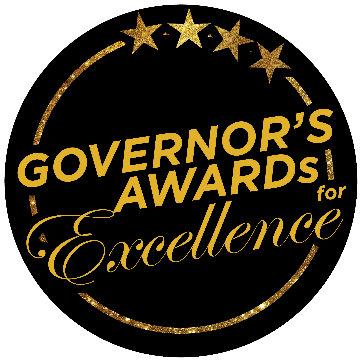 All nominations must be submitted using the online nomination form found on the OSHR website at http://www.excellenceawards.nc.gov. Information other than what is submitted online with not be considered. Each field on the form must be completed for the nomination to be considered. In the field entitled “Description of why this individual is nominated,” a 350-word (minimum) description is required. This can be created in a Word document and then copied and pasted into the online application. All nominations must be submitted by 5 p.m. April 13, 2023. Please contact, your GAE coordinator (list is at end of this flyer) or Carol Battle (carol.battle@nc.gov) if you have any questions. 7 Award Categories The Awards Selection Committee reserves the right to change the category of a nomination as appropriate. Categories are: Customer Service:
Provided exceptional service that left the customer fully satisfied with their experience. Exceeded expectations to meet the needs of the customer. Added value to the customer experience. Efficiency & Innovation:
Improved the efficiency of state government services. Established new and/or improved methods, practices, plans or designs resulting in innovation, savings and/or efficiencies. This is an excellent category for recognizing employee suggestions that have been implemented and proven successful. Human Relations: 
Made outstanding contributions toward enhancing the quality and morale of the workplace or creating a better public image of state government (such as positive personal interaction with other employees; public awareness; working on relations internally within an agency; or collaboration between different agencies). Outstanding State Government Service: 
Exhibited unselfish devotion to duty far and above the normal requirements and contributed significantly to the advancement of state service to the citizens of North Carolina. Public Service: 
Made outstanding contributions by participating in or implementing community and public service projects (such as volunteering with various non-profit organizations). Safety and Heroism: 
Demonstrated outstanding judgement or courage in an emergency, voluntarily risking his/her life, or exhibited meritorious action to prevent injury, loss of life or prevented damage to or loss of property. Spirit of North Carolina: 
Exemplified the state motto “To be, rather than to seem.” Mentored others in the pursuit of excellence. Served as an ambassador for the State of North Carolina. This special award is reserved for exceptional circumstances and for accomplishments and achievement of the highest caliber.Online Submission ChecklistEmployee’s name, home address and position title Employee’s basic job description Employee’s supervisor’s name, email, and phone number Agency/University Coordinator name and email addressA written a summary of why this employee is being nominated. The summary should be a minimum of 350 words but can be longer, if needed. Category in which you are submitting this nominee for consideration.Consent from the nominee’s supervisor. The supervisor must be made aware of your intent to nominate the employee before you complete the nomination form. Once you have this information ready, you are all set to begin the online nomination.Number of Submissions Allowed Per Agency/University
2023 Governor’s Awards for Excellence Agency/University Coordinators# of Employees# of Nominations< 300 employees3300 – 1,99962,000 - 10,0008More than 10,00012Agency/UniversityCoordinatorEmailxAdministration Althea Tranthamalthea.trantham@doa.nc.govxAdult CorrectionsBarbara RevelsBarbara.revels@dac.nc.gov xAgricultureTara Sandford Tara.sandford@ncagr.gov xAppalachian State Tina Chaffinchaffincl@appstate.eduxArboretumAmy Owenbyaowenby@ncarboretum.org xAuditorLauren Eiswirthlauren_eiswirth@ncauditor.net xCommerce Deborah WilkersonDeborah.wilkerson@nccommerce.com xCommunity CollegesShakeyia Hazellhazells@nccommunitycolleges.eduxNatural and Cultural Resources Kim CampbellBonnie Meuccikim.campbell@ncdcr.govbonnie.meucci@ncdcr.gov xEast Carolina UniversityRob WeatherlyWeatherlyr19@ecu.edu xElizabeth City State UniversityTanisha Brumsey Paula Bowetfbrumsey@mail.ecsu.edu  pgbowe@ecsu.edu xDepartment of Environmental Quality Jennifer HomanJennifer.homan@ncdenr.gov xFayetteville State Abby Folgateafolgate@uncfsu.edu xHealth & Human Services  Felicia LacyFelicia.lacy@dhhs.nc.gov xInformation Technology Services  Samuel StephensonSamuel.stephenson@nc.gov  xInsurance Monica ShankMonica.shank@ncdoi.gov xJustice Maggie Rodriguezmrodriguez@ncdoj.gov xLaborKyla VirdenKyla.virden@labor.nc.govxMilitary & Veterans AffairsCreshaye Grahamcreshaye.graham@nc.gov xNC A & TLinda Mangumlmangum@ncat.edu xNC Central UniversityConnie Boonecboone@NCCU.EDUxNC LotteryVan DentonVan.denton@lotterync.net xNC State University Avery Tuttleatuttle3@ncsu.edu xOffice of Administrative HearingsAngeline HaristonAngeline.hariston@oah.nc.gov  xOffice of the GovernorKaren CheekKaren.cheek@nc.govAgency/UniversityCoordinatorEmailxOffice of State Budget & ManagementMelissa MartinMelissa.martin@osbm.nc.govxOffice of State ControllerMichael Eulissmichael.euliss@osc.nc.gov xOffice of State Human ResourcesKaren CheekKaren.cheek@nc.gov xPublic InstructionHouston DavisHouston.davis@dpi.nc.gov xPublic SafetyMargaret EkamRobin BeckerMargaret.ekam@ncdps.gov Robin.becker@ncdps.gov xRevenue Angelina HarveyAngelina.harvey@ncdor.gov xSecretary of State Tim Crowleytcrowley@sosnc.gov xSchool of Science & Math Jaime Kelskyjaime.kelsky@ncssm.eduxTransportationDennis Franzdjfranz@ncdot.gov xTreasurer Debra ThomasDebra.Thomas@nctreasurer.com xUNC – Asheville  Karla Piccirillokpicciri@unca.edu xUNC – Chapel HillJessica PyjasJessica_pyjas@unc.edu xUNC – Charlotte  Linda Diggsldiggs3@uncc.eduxUNC System OfficeKathy Bryantkwbryant@northcarolina.eduxUNC – Greensboro Jeanne MadorinJ_madori@uncg.edu xUNC – Pembroke Sheila HardeeSheila.hardee@uncp.edu xUNC – School of the ArtsAretha Suttonsuttonar@uncsa.edu xUNC – Wilmington Tessa Lachmanlachmant@uncw.edu xWestern Carolina UniversityCory Causbycausby@email.wcu.edu xWildlife Resources CommissionPatricia BarnesPatricia.barnes@ncwildlife.orgxWinston Salem State UniversityTracey Wortheywortheyta@wssu.edu